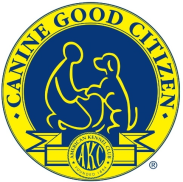 CANINE GOOD CITIZEN – CGC Test ItemsAccepting a friendly strangerThis test demonstrates that the dog will allow a friendly stranger to approach it and speak to the handler in a natural, everyday situation.Sitting politely for pettingThis test demonstrates that the dog will allow a friendly stranger to touch it while it is out with its handler.Appearance and groomingThis practical test demonstrates that the dog will welcome being groomed and examined and will permit someone, such as a veterinarian, groomer or friend of the owner, to do so. It also demonstrates the owner’s care, concern and sense of responsibility.Out for a walk (walking on a loose lead)This test demonstrates that the handler is in control of the dog.Walking through a crowdThis test demonstrates that the dog can move about politely in pedestrian traffic and is under control in public placesSit and down on cue and Staying in placeThis test demonstrates that the dog has training, will respond to the handler’s cues to sit and down and will remain in the place cued by the handler until released.Coming when calledThis test demonstrates that the dog will come when called by the handlerReaction to another dogThis test demonstrates that the dog can behave politely around other dogs.Reaction to distractionThis test demonstrates that the dog is confident at all times when faced with common distracting situations.Supervised separationThis test demonstrates that a dog can be left with a trusted person if necessary, and will maintain training and good manners. 